Publicado en  el 23/12/2013 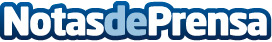 Informe del Comité de Medicamentos de la AEP sobre la problemática surgida tras la publicacion de un manifiesto en contra de las medicaciones homeopáticasDatos de contacto:Asociación Española de PediatríaNota de prensa publicada en: https://www.notasdeprensa.es/informe-del-comite-de-medicamentos-de-la-aep Categorias: Infantil http://www.notasdeprensa.es